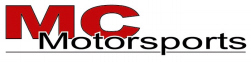 ABN 39126246599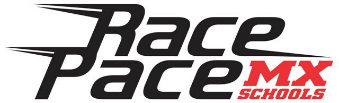 TRAINING ENTRY FORMRider Name				       M.A Lic.Bike Model                           Engine SizeRider Name				       M.A Lic.Bike Model                           Engine SizeRider Name				       M.A Lic.Bike Model                           Engine SizePlease put down your email address to receive confirmation of your bookingEmailPhone                            MobileCourse Details:Please note: You may be required to join the club or be a member of the club where the Race Pace course is being held or pay a non-member ride fee.Date                               Venue Duration (days)        Course Fee $Do you have a current MA Competition Licence? Y/NMA Event Lic. (Refer section 9)If not, and you are over 16 years old or have an expired licence, you can purchase a 1 Event Licence for $40. Juniors under 16 do not require a 1 Event Licence.*The family discount applies to direct family only i.e. Same Medicare Card.Payment can be made by EFT.Active Kids Vouchers are accepted.Please check availability before sending in your entry.Mob: 0410467776Email: info@racepace.com.auNote: You must read and agree to the Conditions of Entry Declaration.CONDITIONS OF ENTRYThe Race Pace course is held by MC Motorsports Coaching Pty Ltd. All persons entering the grounds designated by MC Motorsports Coaching Pty Ltd are subject to the conditions listed below; these conditions are as follows:1. All persons riding or otherwise using motorcycles in the grounds do so at their own risk and responsibility. I acknowledge and agree as a condition of entry that neither MC Motorsports Coaching Pty Ltd, nor the Promoters, nor the sponsor organizations, nor the land owners or lessees, nor the organisers of the meeting/event, nor their respective servants, officials, representatives or agents (all of whom shall collectively be called the "organisers"), shall be under any liability for my death, or any bodily injury, loss or damage which may be sustained or incurred by me, as a result of participation in or being present at the event, except in regard to any rights I may have arising under the Trade Practices Act 1974. I acknowledge that motorcycling is dangerous and that accidents causing death, bodily injury, disability and property damage can, and do happen.2. I/We indemnify the landowner, the occupier, MC Motorsports Coaching Pty Ltd, the sponsors, Motorcycling Australia, Motorcycling NSW Inc., Motorcycling VIC., Motorcycling Australia (WA) and Motorcycle Sports Tasmania. The BM, and their servants and officials, in any way out of any event(s) held in accordance with this agreement. Where more than one signs this indemnity we are bound each of us and all of us jointly.3. No person will cause a motorcycle in the ground to proceed at a speed in excess of 20km/h except in an area designated as a racing circuit at a time and under conditions approved by organisers.4. No person will race or cause or allow to be raced or in any manner whatsoever a motorcycle in his or her possession or control against another motorcycle in an designated area as a racing circuit at a time and under conditions approved by the organisers MC motorsports Coaching Pty Ltd.5. All persons riding or riding upon motorcycles in the Grounds will fully indemnify all persons, corporations, clubs, and associations or other legal entities having any connections with the promotions and/or organization and/or conduct or motorcycle riding, trail riding, trails riding or time trials in the grounds including the owners or occupiers of the land from all liability to third parties in respect to death, personal injury or loss of or damage to property resulting from or arising out of the use of a motorcycle or cycles in the possession or control of such person in the grounds.6. No person shall ride or attempt to ride or sit upon for the purpose of riding any motorcycle in the grounds whilst under the influence of intoxicating liquor or drugs.7. Any person who rides or uses a motorcycle in the grounds shall wear at all times a safety helmet approved by the' Australian Standards Association' and protective clothing, including full length riding pants, jersey, and boots, fit for the purpose of participating in the Race Pace course. A visual safety check will be carried out by MC Motorsports Coaching Pty Ltd on both riders' protective apparel and motorcycle suitability and condition during the beginning of the course.8. All persons riding motorcycles in the grounds will obey all signs and notices erected therein, any instructions or directions given by a servant, employee or agent of, and fails to comply with this clause does so at his or her own risk and responsibility.9. All persons attending or taking part in the Race Pace courses must be a member of a 'Motorcycling Australia' affiliated club and hold a current MA Competition Licence.10. MC Motorsports Coaching Pty Ltd reserves the right to remove any person from the grounds for any reason whatsoever and in the event that such person refuses to leave the grounds forthwith at the request of the employees, servants or agents of MC Motorsports Coaching Pty Ltd. Those servants, employees or agents may remove such a person or persons using force as is necessary in the circumstances to effect such removal by whatever means is deemed appropriate under the circumstances.11. MC Motorsports Coaching Pty Ltd shall not be under any liability of any nature whatsoever to any person for any loss, damage, delay or injury resulting in breakdown, mechanical defect or accident or by reason or the motorcycle being unsuited for the purpose or skill of the rider. I/We warrant that the motorcycle that I use to participate in the Race Pace courses is mechanically sound and is fit for the purpose of the Race Pace courses and for my level of riding skills. MC Motorsports Coaching Pty Ltd reserves the right to exclude any motorcycles used by students participating in the Race Pace courses for any reason whatsoever.12. By signing this declaration you agree that you have read and understand the above mentioned conditions.Please Print NameDo you want MC Motorsports Coaching Pty Ltd to contact you in future about upcoming schools? Y/N HAVE YOU READ AND UNDERSTAND THE PARTICIPANT DECLARATION AND AGREE TO THE TERMS AND CONDITIONS ABOVE? Y/N Single*Family of 2*Family of 3+1 Day Race  Pace $120$110 each$100 each2 Day MX Race Pace$230$210 each$190 each